Check List – การเตรียมเอกสารขอไปราชการ/ปฏิบัติงาน ณ ต่างประเทศโปรดนำส่งเอกสาร หมายเลข 1-4 ที่...หน่วยทรัพยากรบุคคล* ก่อนวันที่มีกำหนดการเดินทาง 15 วันทำการ*กรณีต้องการขอความอนุเคราะห์ออกหนังสือเดินทางราชการ และอำนวยความสะดวกเรื่องวีซ่า โปรดส่งล่วงหน้า ก่อนวันที่มีกำหนดการเดินทาง อย่างน้อย 30 วันทำการอ่านรายละเอียดเพิ่มเติม หรือ Download เอกสารอื่น ๆ ได้ทาง 		หรือ Scan QR Code https://pharmacy.mahidol.ac.th/docs/view/MTE3Nzk=/1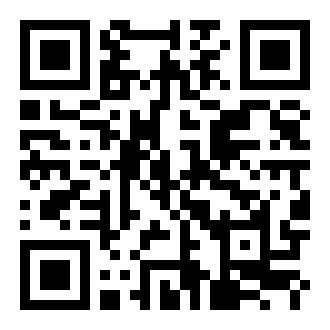                                                                                         ชื่อหน่วยงาน/ภาควิชา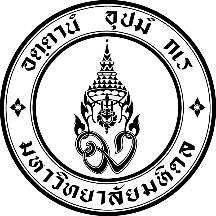 คณะเภสัชศาสตร์                              โทร. ..........................ที่....เลขหนังสือออกของหน่วยงาน/ภาควิชา........... วันที่...........................................................เรื่อง ข้าราชการขออนุมัติไปราชการ ณ ต่างประเทศ หรือ พนักงานมหาวิทยาลัย/พนักงานมหาวิทยาลัยชื่อส่วนงาน/ลูกจ้างฯ ขออนุมัติไปปฏิบัติงาน ณ ต่างประเทศ เรียน คณบดี (ผ่านชื่อตำแหน่งผู้บังคับบัญชาชั้นต้น)ข้อมูลการเสนอขออนุมัติลาฯ ผู้เสนอขออนุมัติ       ชื่อ-สกุล...คำนำหน้า/ยศ/ตำแหน่ง........................................................................... ข้าราชการพลเรือนในสถาบันอุดมศึกษา  / พนักงานมหาวิทยาลัย / พนักงานมหาวิทยาลัยชื่อส่วนงาน / ลูกจ้าง.................... ตำแหน่ง............................................................................... เลขประจำตำแหน่ง............................สังกัด.........................................................................บรรจุเมื่อวันที่.....................................................  ระยะเวลาการจ้างตั้งแต่วันที่......................................................... ถึงวันที่ ........................................................โทร.......................................1.  ประเภทการลา 	 ราชการ (ขรก.)	 ปฏิบัติงาน (พม.)  และ 	 พักผ่อน  กิจส่วนตัว ณ ต่างประเทศ ตั้งแต่วันที่......วันที่ออกจากประเทศไทย...........................ถึงวันที่.......วันที่กลับถึงประเทศไทย.............................รวมมีกำหนด..........วัน2.  ข้อมูลการลา   หัวข้อ/เรื่อง/หลักสูตร...............................................................................................................................................................................     สถานที่/องค์กร......................................................................................................................................................................................... 	ประเทศ......................ชื่อประเทศเป็นแบบทางการ...................................................................................................................................     ระยะเวลาที่ลา ตั้งแต่วันที่................................................ถึงวันที่........................................................ มีกำหนด................................วัน     ชื่อทุน (หากไม่ได้รับทุน ให้ระบุ ทุนส่วนตัว).......................................................................................................................................................ตั้งแต่วันที่......................................................ถึงวันที่...................................................................มีกำหนด................................วัน	ได้แนบเอกสารประกอบการพิจารณา ดังนี้  (เอกสารใดไม่ได้ใช้ ให้นำข้อความออกได้)      หนังสือเชิญ/หนังสือตอบรับ   สำเนาอนุมัติตัวบุคคล  หลักฐานการได้รับทุน     ใบลาพักผ่อน หรือ ใบลากิจส่วนตัว    	       ขอความอนุเคราะห์ทำหนังสือเดินทาง และอำนวยความสะดวกในเรื่องวีซ่า	     อื่น ๆ ระบุ .............................................                                                                                                   ลงชื่อ........................................................................                   										(ชื่อ-นามสกุล ผู้เสนอขออนุมัติ)	ความเห็นต้นสังกัด					   เห็นชอบและเสนอหัวหน้าส่วนงานพิจารณาดำเนินการ  	 ความเห็นคณบดี         ลงชื่อ...............................................................			 เห็นสมควรอนุมัติและเสนออธิการบดี เพื่อพิจารณาอนุมัติ  	          (ชื่อ-นามสกุล ผู้บังคับบัญชาชั้นต้น)				    ตำแหน่ง  ...........................................................		ลงชื่อ ....................................................................................................	                       วันที่.................................................................				  (รองศาสตราจารย์ ภก.สุรกิจ นาฑีสุวรรณ)										          คณบดีคณะเภสัชศาสตร์					     			วันที่.................................................................	Download ใบลาพักผ่อน หรือ ลากิจส่วนตัว ณ ต่างประเทศเอกสารที่ผู้ขอลาต้องจัดเตรียม1. แบบบันทึกลาขออนุมัติไปราชการ/ปฏิบัติงาน ณ ต่างประเทศ 2. หนังสือเชิญ/ตอบรับ พร้อมกำหนดการ3. สำเนาหลักฐานการได้รับทุน (ถ้ามี)4. สำเนาบัตรโดยสารเครื่องบิน (ถ้ามี)5. ใบลาพักผ่อน / ลากิจ ณ ต่างประเทศ (ถ้ามี) Download